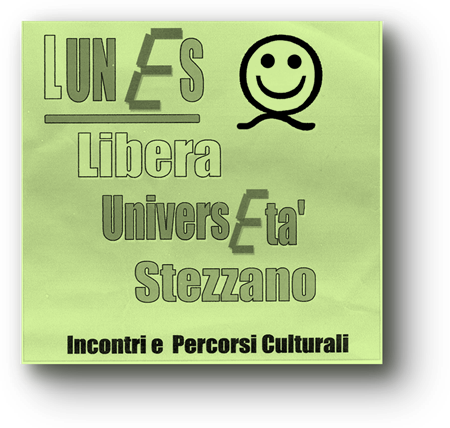 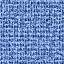 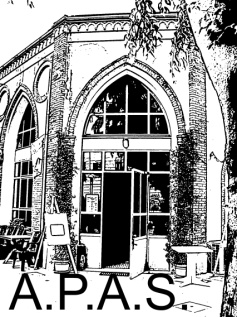 	Presso il RIFORMA E CONTRORIFORMALUOGHI PERSONAGGI AVVENIMENTILunedì 5 Marzo ore15.00: Prof. G. Dal Covolo					Erasmo e Lutero a confrontoLunedì 12 Marzo ore 15.00: Prof G. Dal Covolo					Cultura e Società tra 500 e 600; la nascita del melodramma a 						Firenze i suoi sviluppi nella Roma della ControriformaMartedì 20 Marzo ore 15.00: Prof. O. Roncelli					Bergamo tra riforma e controriforma: eresie, arte e culturaSeguirà visita guidata da concordare in una città d'arteGli  incontri si terranno  presso il Centro sociale A.P.A.S.Per  iscrizioni:  Tel.  035 4540471A.P.A.S dalle ore 16.30 alle 18.00 (dal Lunedì al Venerdì)    Quota di partecipazione: € 10              